Name:__________________________   Does the pigeon need a bath?  Justify your answers with evidence from the story.  Write or draw your answers in the boxes below.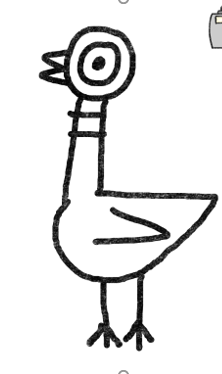                          YES      Or      No